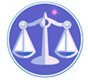 【更新】2018/12/5【編輯著作權者】黃婉玲（建議使用工具列--〉檢視--〉文件引導模式/功能窗格）（參考題庫~本文只收錄部份頁面,且部份無法超連結其他位置及檔案）《《租稅申報實務題庫題庫彙編》共14單元》》【其他科目】。S-link123總索引。01警察&海巡考試。02司法特考&專技考試。03公務人員考試103年(1)10301。（1）103年專門職業及技術人員普通考試。記帳士103年專門職業及技術人員普通考試記帳士考試試題60240【等別】普通考試【類科】記帳士【科目】租稅申報實務【考試時間】1小時30分　　一、中南股份有限公司為加值型應稅營業人，營業稅每兩個月報繳一次，本年9.至 10 月有關營業稅資料如下：（除特別說明，二聯式進銷發票均為含稅金額，其餘均為未稅金額）　　(1)本期外銷適用零稅率銷售額 40，000，000 元，三聯式應稅內銷 20，000，000 元，二聯式應稅內銷 5，250，000 元。　　(2)本期內銷三聯式銷貨退回 800，000 元，銷貨折讓 500，000 元。　　(3)另本期因交際支出開立二聯式視同銷售發票 1，050，000 元，本期出售耐用年限屆滿之生財設備 2，000，000 元（開三聯式發票），出售原自用小汽車予個人開立二聯式發票 840，000 元。　　(4)本期進口應稅貨物 10，000，000 元，國內應稅進貨 50，000，000 元，本期國內進貨退出 1，000，000 元，折讓 500，000 元。本期支付下列有進項之費用：　　(1)取得三聯式發票：運費 1，000，000 元、什項購置 800，000 元、送禮之禮品費 200，000 元及購置辦公用生財設備 2，000，000 元。　　(2)取得二聯式發票：文具用品 157，500 元，員工出差旅館住宿費 47，250 元、交際高爾夫費 300，000 元、視同銷貨之交際費 1，050，000 元及購置自用小汽車 1，500，000 元。　　(3)收銀機及其他憑證（營業稅外加）：汽車油單500，000 元、水電費400，000 元、國內電話費 300，000 元。期初留抵稅額 500，000 元。試求：　　(一)計算本期申報營業稅應繳或應退、留抵稅額。（20分）　　(二)製作本期申報營業稅會計分錄。（5分） 60240　　二、中臺股份有限公司 103年度總分支機構申報營業稅銷售額 85，000，000 元，103年度相關交易事項如下：　　(1)期初預收貨款 2，000，000 元，期末預收貨款 3，000，000 元。　　(2)本期應收未開立發票金額 3，500，000 元，上期應收於本期收款時開發票金額 1，500，000 元。　　(3)本期短漏開發票金額 800，000 元。　　(4)依營業稅法視為銷貨開立發票金額 1，200，000 元。　　(5)出售固定資產金額 1，600，000 元，出售下腳廢料金額 400，000 元。⑹因信託行為開立發票金額 1，200，000 元。⑺代收款開立發票金額 700，000 元。⑻租金收入（列非營業收入）400，000 元。⑼佣金收入（列非營業收入）600，000 元。試求：　　(一)計算本年度結算申報營業收入總額之金額？（20分）　　(二)本期短漏開發票金額應如何處理？（5分）　　三、傳賢公司於 104年 1 月 1 日成立，非以投資為專業之公司，主要營業活動為銷售家電商品，在認列 104年度營利事業所得稅之所得稅費用之前，104年度帳載之損益資料如下：　　(1)出售土地所得 4，000，000 元（已減除土地增值稅 800，000 元）。　　(2)出售上市公司股票所得 1，000，000 元。　　(3)營業活動銷售商品所得 20，000，000 元。　　(4)傳賢公司對銷售之商品提供二年保固責任，104年底帳上提列之保固費用準備負債金額為 3，000，000 元。此外，傳賢公司自行計算 104年度帳載交際費超過稅法規定上限之金額為 500，000 元。除上述二項目外，104年度無其他帳載事項與稅法規定有差異之事項。傳賢公司評估未來年度課稅所得額都會超過 3，000，000 元。試求：　　(一)計算傳賢公司 104年度應納營利事業所得稅金額。（6分）　　(二)依所得稅法第66條之6 規定，計算傳賢公司 105年 7 月 1 日之稅額扣抵比率（稅額扣抵比率，以四捨五入計算至小數點以下第四位為止）。（12分）　　(三)傳賢公司以 105年 7 月 1 日為除息基準日，發放現金股利淨額共計　　10，000，000 元。許傳賢是傳賢公司負責人，是中華民國境內居住者，持有公司股權 20%。假設許傳賢獲配這筆股利所得適用個人綜合所得稅課稅級距之稅率為 40%，計算許傳賢因獲配這筆股利所得，在減除可扣抵稅額後，所需增加繳納個人綜合所得稅之金額。（7分）60240　　四、張力擔任甲企管顧問公司高級顧問，103年度所得資料如下：　　(1)張力的配偶長期居住在美國，無所得。張力與配偶均未滿 70 歲，張力扶養其父親。張力的父親於 103年度年滿 70 歲，無所得，領有身心障礙手冊。　　(2)張力自甲企管顧問公司領取薪資 5，200，000 元及房租津貼 720，000 元。　　(3)張力應邀至各公司進行專題演講領取鐘點費 300，000 元。　　(4)張力獲聘到香港大學擔任短期客座講座領取薪資折合新臺幣 900，000 元。　　(5)張力發表文章領取稿費收入 80，000 元。⑹張力擔任考試院國家考試口試委員領取口試費 6，000 元。⑺張力的兒子已成年在美國工作，張力 103年生日時，其兒子自美國匯美金折合新臺幣 170，000 元給張力購買生日禮物。⑻張力當年度買賣一筆房地產，出售土地部分淨賺 1，000，000 元，已扣除所繳納之土地增值稅 100，000 元及特種貨物及勞務稅 750，000 元；出售房屋部分淨賺 800，000 元，已扣除所繳納之特種貨物及勞務稅 600，000 元。⑼張力出售上市公司股票賺得 1，000，000 元，該上市公司已上市 10年。投資公債賺得利息所得 500，000 元，已扣繳 50，000 元。⑽張力租屋自住，房屋租金支出 420，000 元。⑾張力自銀行領取存款的利息所得 260，000 元。註：103年度綜合所得稅免稅額、標準扣除額、薪資所得特別扣除額、身心障礙特別扣除額及課稅級距金額如下：　　1.免稅額：每人新臺幣（下同）85，000 元。　　2.標準扣除額：納稅義務人個人扣除 79，000 元。　　3.薪資所得特別扣除額：每人每年扣除數額以 108，000 元為限。　　4.身心障礙特別扣除額：每人每年扣除 108，000 元。 602405.綜合所得稅課稅級距及累進稅率：級別 稅率 課稅級距（單位：新臺幣元）　　1.5% 0-520，000　　2.12% 520，001-1，170，000　　3.20% 1，170，001-2，350，000　　4.30% 2，350，001-4，400，0005.40% 4，400，001 以上6.執行業務者費用標準：稿費、演講鐘點費收入為 30%。試求：　　(一)計算張力 103年度綜合所得總額。（12分）　　(二)計算張力 103年度綜合所得淨額（假設張力會採取最有利之申報方式）。（8分）　　(三)計算張力 103年度應納稅額。（5分）　　　　　　　　　　　　　　　　　　　　　　　　　　　　　　　　　　　　　　　　　　　回目錄(1)〉〉回首頁〉〉102年(1)10201。（1）102年專門職業及技術人員普通考試。記帳士102年專門職業及技術人員普通考試記帳士考試試題60240【等別】普通考試【類科】記帳士【科目】租稅申報實務【考試時間】1小時30分　　一、朱先生設籍臺北市，今年35歲，在新北市某公司任職；配偶朱太太今年30歲，於臺北市某市立國民小學擔任專任教師；夫妻育有朱小弟及朱小妹兩名年幼子女，各為　　2歲及4歲；家中同時扶養72歲且領有身心障礙手冊的父親朱爺爺。朱家101年度收入狀況如下：　　1.朱先生收入來源包括：全年應稅薪資收入180萬元（含已扣繳稅額9萬元）；郵局存簿儲金利息收入10萬元；私人借貸利息收入10萬元及獲配某上市公司股利淨額15萬元與可扣抵稅額5萬元。　　2.朱太太收入來源包括：全年應稅薪資收入60萬元，無扣繳稅額；外加導師費5萬元和每月25小時（每小時450元）國民小學兒童課後照顧鐘點費5萬元；某商業銀行定期存款利息收入20萬元。　　3.朱爺爺有一棟房屋出租，今年獲租金收入10萬元（設無成本費用資料）及房客因提前解約而取得的違約金收入2萬元。朱家全年發生各項家庭支出如下（設均保留合法收據）：　　1.捐贈給已合法立案之某財團法人現金5萬元及白米一批時價5萬元；　　2.朱先生勞工保險費3萬元，全戶健保費合計為2萬元；朱太太人壽保險費2萬元，朱爺爺人壽保險費1萬元；　　3.醫藥費5萬元；　　4.自用住宅購屋借款利息支出25萬元；　　5.捐款給符合政治獻金法第19條規定之某合格政黨30萬元。　　請按現行所得稅法及相關法規規定，正確計算最有利於以朱先生夫妻為納稅義務人的101年度綜合所得稅申報書之全戶薪資所得總額、免稅額總額、列舉扣除額總額、特別扣除額總額、結算申報應補（退）稅額及依所得基本稅額條例第12條規定計算之基本所得額各為若干？（30分）提示：設 101年度綜合所得稅之免稅額及扣除額規定及稅額速算公式如下：一般個人免稅額每人 82,000 元；標準扣除額有配偶者152,000 元（＝76,000 元×2）；人身保險費每人上限24,000 元；購屋借款利息支出每戶上限300,000 元；薪資所得特別扣除額每人上限104,000 元；儲蓄投資特別扣除額每戶上限270,000 元；幼兒學前特別扣除額每人每年25,000 元；身心障礙特別扣除額每人104,000 元。民國 101年度綜合所得稅稅額速算表（單位：新臺幣元；%）　　二、木柵公司101年度損益表如下：*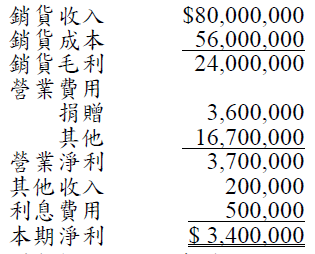 　　(一)捐贈包括1.依政治獻金法對六位參選人每人捐贈10萬元，共60萬元，2.對國立臺灣大學捐贈70萬元，3.透過財團法人私立學校興學基金會，指定對私立輔仁大學捐贈150萬元，4.對公益慈善財團法人佛教慈濟基金會捐贈80萬元。該年度收入均調節相符，費用均取具合法憑證，除捐贈外均未超限，請說明下列捐贈之認列規定及木柵公司101年度可認列該項捐贈之金額：　　1.對參選人捐贈。2.對臺灣大學捐贈。3.對財團法人私立學校興學基金會捐贈。　　4.對公益慈善財團捐贈。5.101年度應納所得稅額。（30分）　　(二)木柵公司銷貨中包括內銷5,000 萬元、外銷3,000 萬元，外銷中有600 萬元尚未收取外匯，期初存貨60萬元，期末存貨80萬元，其他收入包括出售下腳收入8萬元。該公司未採會計師簽證或藍色申報書，進銷貨之交際費限額分別為3,000萬元以下0.15%及0.45%，3,000 萬元至15,000 萬元0.1%及0.3%，另可列支外銷業務特別交際費。木柵公司未成立職工福利委員會，則101年度交際費及職工福利之限額分別為多少元？（10分）　　三、臺北公司經營超級市場及商品進出口業務，102年7.及8月份進銷資料如下：　　(一)銷項　　1.二聯式收銀機發票，出售日用品，含稅售價210萬元，應稅。　　2.二聯式收銀機發票，出售未經加工農產品銷售額300 萬元，免稅。　　3.三聯式統一發票，銷售額100 萬元，稅額5萬元。　　4. 8月20日將成本40萬元商品，委託臺南公司以不含稅80萬元價格代銷，代銷佣金為售價20%，每二個月結算一次，已依規定開立發票，至8月底尚未接獲臺南公司代銷報告。5.外銷商品銷售額320萬元，經報關出口，零稅率。　　(二)進項稅額*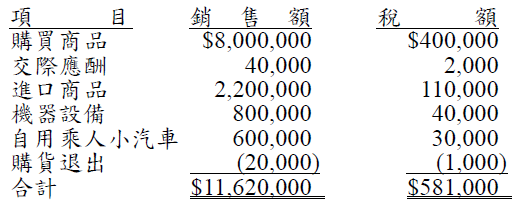 　　(三)購買國外勞務12萬元；上期累積留抵稅額9萬元。　　試計算臺北公司申報 7.至8月營業稅之：　　1.銷項稅額。2.購買國外勞務應納稅額。3.應比例計算得扣抵進項稅額。4.得扣抵之進項稅額。5.該期應納或應退稅額。（30分）◆◇各年度考題◆◇◆◇各年度考題◆◇◆◇各年度考題◆◇（1）專門職業及技術人員普通考試。記帳士。107年。106年。105年。104年*。103年。102年。101年。100年*。99年。98年。97年。96年。95年。94年級別稅率課稅級距累進差額15%0-500,0000212%500,001-1,130,00035,000320%1,130,001-2,260,000125,400430%2,260,001-4,230,000351,400540%4,230,001以上774,400